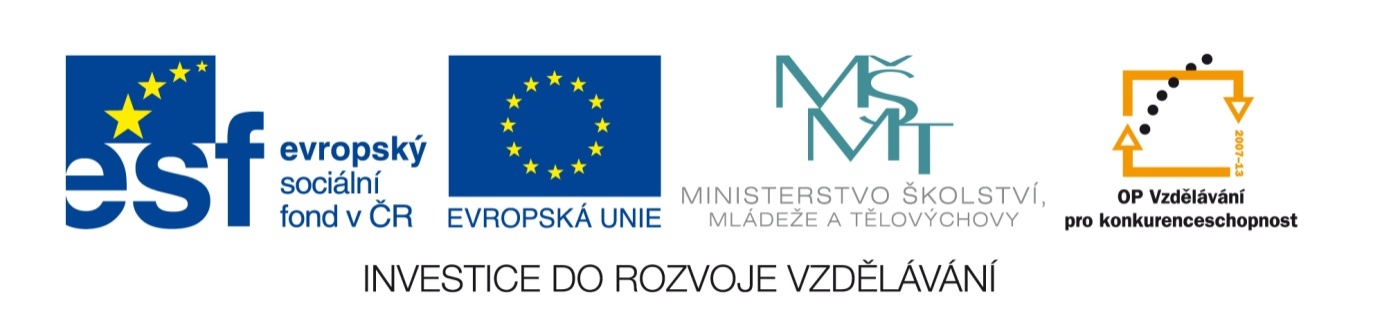 Č.j: 16595/2011-412Příloha č. 2výzvy k předkládání žádostí o finanční podporu z OP VK,Oblast podpory 1.5 – Zlepšení podmínek pro vzdělávání na středních školáchPřehled monitorovacích indikátorů pro vyplňování Žádosti o finanční podporu v aplikaci BENEFIT7Monitorovací indikátory se liší dle zvolené šablony klíčové aktivity. Souhrnně se jedná o následující:Monitorovací indikátory jsou předdefinovány specificky u každé šablony klíčové aktivity.Dosažené hodnoty monitorovacích indikátorů je příjemce povinen průběžně sledovat a vykazovat v monitorovacích zprávách do konce realizace projektu. K tomu je zavázán právním aktem. Příjemce podpory je právním aktem také zavázán ke sledování a průběžnému vykazování monitorovacích indikátorů dle pohlaví. Příjemce je dle přílohy XXIII Nařízení Komise (ES) 1828/2006 rovněž povinen sledovat účastníky operací dle zranitelných skupin (menšiny, migranti apod.).Sledování dosažených hodnot těchto indikátorů je pouze informativní a jejich nenaplnění není sankcionováno.Bližší specifikace jednotlivých monitorovacích indikátorů a způsob jejich započítávání je uveden v Metodice monitorovacích indikátorů OP VK zveřejněné na webových stránkách http://www.msmt.cz.Vykazování monitorovacích indikátorů se musí opírat o průkaznou evidenci, která je vedena příjemcem. Evidencí se myslí písemný doklad, který dokazuje určitou skutečnost (viz jednotlivé výstupy šablon klíčových aktivit v části dokládání výstupů). Tyto doklady jsou průběžně předkládány poskytovateli podpory při předkládání monitorovacích zpráv. KódKódNázev indikátoru074114074114Počet podpořených osob v počátečním vzdělávání celkem - dětí, žákůZ toho074115Počet podpořených osob v počátečním vzdělávání - dětí, žáků - chlapciZ toho074116Počet podpořených osob v počátečním vzdělávání - dětí, žáků - dívkyZ toho1081Počet podpořených osob v počátečním vzdělávání (dětí, žáků) - neaktivní osoby celkemZ toho1091Počet podpořených osob v počátečním vzdělávání (dětí, žáků) - neaktivní osoby ve vzdělávání či odborné přípravě (žáci, studenti a učni)Z toho1181Počet podpořených osob v počátečním vzdělávání (dětí, žáků) - mladí lidé 15-24 letZ toho1251Počet podpořených osob v počátečním vzdělávání (dětí, žáků) - menšinyZ toho1261Počet podpořených osob v počátečním vzdělávání (dětí, žáků) - migrantiZ toho1127Počet podpořených osob v počátečním vzdělávání (dětí, žáků) - zdravotně znevýhodněníZ toho1281Počet podpořených osob v počátečním vzdělávání (dětí, žáků) - ostatní znevýhodněné skupinyZ toho1411Počet podpořených osob v počátečním vzdělávání (dětí, žáků) - základní ISCED 1 a 2074110074110Počet podpořených osob - klienti služebZ toho074111Počet podpořených osob - klienti služeb - mužiZ toho074112Počet podpořených osob - klienti služeb - ženyZ toho1045Počet podpořených osob - klienti služeb - zaměstnaníZ toho1185Počet podpořených osob-  klienti služeb - mladí lidé 15-24 letZ toho1195Počet podpořených osob - klienti služeb - starší pracovníci 55-64 letZ toho1255Počet podpořených osob - klienti služeb - menšinyZ toho1265Počet podpořených osob - klienti služeb - migrantiZ toho1275Počet podpořených osob - klienti služeb - zdravotně znevýhodněníZ toho1285Počet podpořených osob - klienti služeb - ostatní znevýhodněné skupinyZ toho1425Počet podpořených osob - klienti služeb - střední ISCED 3Z toho1435Počet podpořených osob - klienti služeb - nástavbové studium ISCED 4Z toho1445Počet podpořených osob - klienti služeb - vysokoškolské ISCED 5 a 6061210061210 Počet žáků se speciálními vzdělávacími potřebami zařazených do běžných třídZ toho061211Počet žáků se speciálními vzdělávacími potřebami integrovaných do běžných tříd - chlapciZ toho061212Počet žáků se speciálními vzdělávacími potřebami integrovaných do běžných tříd - dívkyZ toho1084Počet podpořených osob – žáků se SVP zařazených do běžných tříd - neaktivní osoby celkemZ toho1094Počet podpořených osob – žáků se SVP zařazených do běžných tříd - neaktivní osoby ve vzdělávání či odborné přípravě (žáci, studenti a učni)Z toho1184Počet podpořených osob – žáků se SVP zařazených do běžných tříd - mladí lidé 15-24 letZ toho1254Počet podpořených osob – žáků se SVP zařazených do běžných tříd - menšinyZ toho1264Počet podpořených osob – žáků se SVP zařazených do běžných tříd - migrantiZ toho1274Počet podpořených osob – žáků se SVP zařazených do běžných tříd - zdravotně znevýhodněníZ toho1284Počet podpořených osob – žáků se SVP zařazených do běžných tříd - ostatní znevýhodněné skupinyZ toho1414Počet podpořených osob – žáků se SVP zařazených do běžných tříd - základní ISCED 1 a 2074120074120Počet podpořených osob - poskytovatelé služeb064310064310Počet nově vytvořených/inovovaných produktů074600074600Počet úspěšně podpořených osobZ toho074601Počet úspěšně podpořených osob - mužiZ toho074602Počet úspěšně podpořených osob - ženy